GIẤY CHỨNG NHẬN SỨC KHỎE(Đối với người điều khiển xe cơ giới)5. Thần kinh:Động kinh: ...........................................................; Tê liệt: ................................................................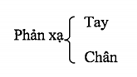 Các bệnh khác về thần kinh:………………………………………………………………………………..6. Tuần hoàn:Áp lực động mạch tối đa:…………………………………tối thiểu:………………………………………..Bệnh nghẽn tim (angor pertoris):Bệnh thiểu năng tim:Bệnh van tim:Phồng động mạch (anévrismus aortis)7. Những bệnh khác:Hô hấp:Tiêu hóa:Sinh dục - tiết niệu:Các bộ phận khác:…………………………………………………………………………………………..   III. Kết luậnKết luận rõ có đủ điều kiện sức khỏe để lái xe không? lái được hạng xe nào?
…………………………………………………………………………………………………………………
…………………………………………………………………………………………………………………Làm tại: ……………………………………………………………………………………………………….
Ảnh
(2x3 cm)CỘNG HÒA XÃ HỘI CHỦ NGHĨA VIỆT NAM
Độc lập - Tự do - Hạnh phúc
---------------------Họ và tên: ....................................................…...................................................................................Ngày, tháng, năm sinh: ......................................................................................................................Nơi đăng ký HKTT: ..........................................................................................................................................................................................................................................................................................Đơn vị: ………………………………………………………………………………………………………I. Tiền sử bệnh lý..........................................................................................................................................................................................................................................................................................................II. Kết quả khám1. Thể lực: Chiều cao: .....................................................m;               Cân nặng:......................... kgVòng ngực trung bình: .......................................................... cm2. Mắt:Thị lực: Mắt phải không kính: ....................................Có kính ..........................................................Mắt trái không kính: ...................................................Có kính ..............................................Kính loại:……………………………………….Số:………………………………………………..Bệnh ở mắt:………………………………………………………………………………………….............…………………………………………………………………………………………................................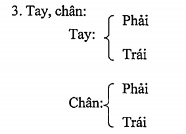 4. Tai, mũi, họng:Tai phải nghe nói thường cách……………………m, nghe nói thầm cách………………………m;Tai trái nghe nói thường cách……………………m, nghe nói thầm cách…………………..……m;Bệnh tai:……………………………………………………………………………………………………….XÁC NHẬN CỦA THỦ TRƯỞNG ĐƠN VỊ
(Thủ trưởng từ cấp trung đoàn và tương đương trở lên trực tiếp quản lý ký, đóng dấu)………..ngày….tháng……năm....
BỆNH XÁ TRƯỞNG HOẶC
CHỦ NHIỆM QUÂN Y
(Ký, ghi rõ họ tên)



